INSTRUCTIONS: You may print this form and fill it out by hand, please print legibly, or use your computer and press the Tab key to move between fields.MAIL TO:				E-Mail TO:JCNA Membership.  		Asst@JCNA.com				500 Westover Dr. #8354		With Copy to	Sanford NC  27330		Admin@JCNA.com 	Attached are       pages of New Member Registration Forms	Attached is Annual Membership Renewal Roster (May be emailed in Excel format)	Amount of dues enclosed:             Check #			Full-Year member dues (January 1 – December 31): 				Number of members      @ $45 	Total  		$     			15 Month member dues (October – December of Current Year &January – December of Following Year):				Number of members      @ $55 	Total  		$     			Young Enthusiast (up to age 25)
				Full Year $23.00                                 		$      Jaguar Clubs Of North America, Inc.Roster Transmittal FormComplete and mail this form with all membership additions, changes & renewals.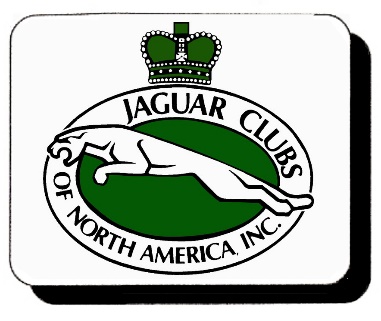 Region:  NW  NC  NE  SW  SC SERegion:  NW  NC  NE  SW  SC SERegion:  NW  NC  NE  SW  SC SERegion:  NW  NC  NE  SW  SC SERegion:  NW  NC  NE  SW  SC SERegion:  NW  NC  NE  SW  SC SERegion:  NW  NC  NE  SW  SC SERegion:  NW  NC  NE  SW  SC SERegion:  NW  NC  NE  SW  SC SERegion:  NW  NC  NE  SW  SC SERegion:  NW  NC  NE  SW  SC SERegion:  NW  NC  NE  SW  SC SEClub #:Club Name: Club Name: Person Submitting Form:Person Submitting Form:Person Submitting Form:Person Submitting Form:Person Submitting Form:Email:Email:Phone No:Date: Date: Phone No:Paid by check number#     